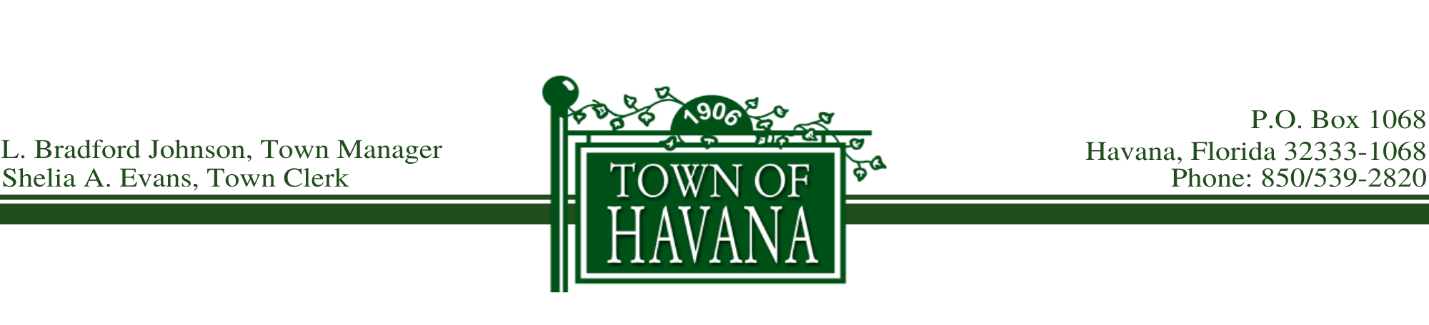 AgendaFinal Public Budget HearingSeptember 21, 2021  @ 5:30 p.m.Call to order by Mayor HartInvocation Pledge of AllegianceFinal Reading of Ordinance No. 389, Proposed Ad Valorem Tax RateRecognition of any visitor(s) who would like to address the Council on the Ad Valorem Tax RateApprove Final Reading of Ordinance No. 389Final Reading of Ordinance No. 390, Proposed Budget for 2021 - 2022Recognition of any visitor(s) who would like to address the Council on the Proposed BudgetApprove Final Reading of Ordinance No. 390Motion to Adjourn